  ҠАРАР                                                                              ПОСТАНОВЛЕНИЕ23 декабрь 2015 й.	               № 114                     	23 декабря 2015 г.Об утверждении Положения о комиссии по соблюдению требований к служебному поведению муниципальных служащих Администрации сельского поселения Чалмалинский сельсовет муниципального района Шаранский район Республики Башкортостан и урегулированию конфликта интересовВ соответствии с Федеральными законами от 02.03.2007 года № 25-ФЗ         «О муниципальной службе в Российской Федерации», от 25 декабря      № 273-ФЗ «О противодействии коррупции», Указами Президента Российской Федерации от 01.07.2010 года № 821 «О комиссиях по соблюдению требований к служебному поведению федеральных государственных служащих и урегулированию конфликта интересов», от  08.03.2015 года № 120 «О некоторых вопросах противодействия коррупции», ПОСТАНОВЛЯЮ:Утвердить прилагаемое Положение о комиссии по соблюдению требований к служебному поведению муниципальных служащих Администрации сельского поселения Чалмалинский сельсовет муниципального района Шаранский район Республики Башкортостан и урегулированию конфликта интересов.2. Обнародовать настоящее постановление в здании администрации сельского поселения Чалмалинский сельсовет муниципального района Шаранский район Республики Башкортостан   и на официальном сайте сельского поселения Чалмалинский сельсовет муниципального района Шаранский район Республики Башкортостан в сети Интернет.3. Настоящее	постановление вступает в силу с момента его обнародования.4. Контроль за исполнением настоящего постановления оставляю за собой.Глава сельского поселения                                                             И.Г.МухаметовПоложениео комиссии по соблюдению требований к служебному поведению муниципальных служащих Администрации сельского поселения Чалмалинский сельсовет муниципального района Шаранский район Республики Башкортостан и урегулированию конфликта интересов1. Настоящим Положением определяется порядок формирования и деятельности комиссии по соблюдению требований к служебному поведению муниципальных служащих Администрации сельского поселения Чалмалинский сельсовет муниципального района Шаранский район Республики Башкортостан и урегулированию конфликта интересов (далее – Комиссия).2. Комиссия в своей деятельности руководствуются Конституцией Российской Федерации, федеральными конституционными законами, федеральными законами, законами Республики Башкортостан, актами Президента Российской Федерации и Правительства Российской Федерации, актами Президента Республики Башкортостан и Правительства Республики Башкортостан, настоящим Положением.3. Основной задачей Комиссии является содействие Администрации сельского поселения Чалмалинский сельсовет муниципального района Шаранский район Республики Башкортостан:а) в обеспечении соблюдения муниципальными служащими Администрации сельского поселения Чалмалинский сельсовет муниципального района Шаранский район Республики Башкортостан (далее - муниципальные служащие) ограничений и запретов, требований о предотвращении или урегулировании конфликта интересов, а также в обеспечении исполнения ими обязанностей, установленных Федеральным законом от 25 декабря . № 273-ФЗ "О противодействии коррупции", другими федеральными законами (далее - требования к служебному поведению и  требования об урегулировании конфликта интересов);б) в осуществлении в Администрации сельского поселения Чалмалинский сельсовет муниципального района Шаранский район Республики Башкортостан мер по предупреждению коррупции.4. Комиссия рассматривает вопросы, связанные с соблюдением требований к служебному поведению и требований об урегулировании конфликта интересов, в отношении муниципальных служащих, замещающих должности муниципальной службы (далее - должности муниципальной службы) в Администрации сельского поселения Чалмалинский сельсовет муниципального района Шаранский район Республики Башкортостан.5. Комиссия образуется нормативным правовым актом Администрации сельского поселения Чалмалинский сельсовет муниципального района Шаранский район Республики Башкортостан. Указанным актом утверждается состав комиссии.6. В состав комиссии входят председатель комиссии, его заместитель, назначаемый главой сельского поселения Чалмалинский сельсовет муниципального района Шаранский район Республики Башкортостан из числа членов комиссии, замещающих должности муниципальной службы в Администрации сельского поселения Чалмалинский сельсовет муниципального района Шаранский район Республики Башкортостан, секретарь и члены комиссии. Все члены комиссии при принятии решений обладают равными правами. В отсутствие председателя комиссии его обязанности исполняет заместитель председателя комиссии.7. В состав комиссии входят:- глава сельского поселения Чалмалинский сельсовет муниципального района Шаранский район Республики Башкортостан (председатель Комиссии);- руководитель подразделения кадровой службы Администрации сельского поселения Чалмалинский сельсовет муниципального района Шаранский район Республики Башкортостан по профилактике коррупционных и иных правонарушений либо должностное лицо кадровой службы Администрации сельского поселения Чалмалинский сельсовет муниципального района Шаранский район Республики Башкортостан, ответственное за работу по профилактике коррупционных и иных правонарушений (секретарь Комиссии);- муниципальные служащие из других подразделений Администрации сельского поселения Чалмалинский сельсовет муниципального района Шаранский район Республики Башкортостан, определяемые главой сельского поселения Чалмалинский сельсовет муниципального района Шаранский район Республики Башкортостан.8. Глава сельского поселения Чалмалинский сельсовет муниципального района Шаранский район Республики Башкортостан может принять решение о включении в состав комиссии представителя общественной организации ветеранов, созданной в Администрации сельского поселения Чалмалинский сельсовет муниципального района Шаранский район Республики Башкортостан.9. Число членов комиссии, не замещающих должности муниципальной службы в Администрации сельского поселения Чалмалинский сельсовет муниципального района Шаранский район Республики Башкортостан, должно составлять не менее одной четверти от общего числа членов комиссии.10. Состав комиссии формируется таким образом, чтобы исключить возможность возникновения конфликта интересов, который мог бы повлиять на принимаемые комиссией решения.11. В заседаниях комиссии с правом совещательного голоса участвуют:а) непосредственный руководитель муниципального служащего, в отношении которого комиссией рассматривается вопрос о соблюдении требований к служебному поведению и требований об урегулировании конфликта интересов, и определяемые председателем комиссии два муниципальных служащих, замещающих в Администрации сельского поселения Чалмалинский сельсовет муниципального района Шаранский район Республики Башкортостан должности муниципальной службы, аналогичные должности, замещаемой муниципальным служащим, в отношении которого комиссией рассматривается этот вопрос;б) другие муниципальные служащие, замещающие должности муниципальной службы в Администрации сельского поселения Чалмалинский сельсовет муниципального района Шаранский район Республики Башкортостан; специалисты, которые могут дать пояснения по вопросам муниципальной службы и вопросам, рассматриваемым Комиссией; представители заинтересованных организаций; представитель муниципального служащего, в отношении которого комиссией рассматривается вопрос о соблюдении требований к служебному поведению и требований об урегулировании конфликта интересов, - по решению председателя комиссии, принимаемому в каждом конкретном случае отдельно не менее чем за три дня до дня заседания комиссии на основании ходатайства муниципального служащего, в отношении которого комиссией рассматривается этот вопрос, или любого члена Комиссии.12. Заседание Комиссии считается правомочным, если на нем присутствует не менее двух третей от общего числа членов комиссии. Проведение заседаний с участием только членов комиссии, замещающих должности муниципальной службы в Администрации сельского поселения Чалмалинский сельсовет муниципального района Шаранский район Республики Башкортостан, недопустимо.13. При возникновении прямой или косвенной личной заинтересованности члена комиссии, которая может привести к конфликту интересов при рассмотрении вопроса, включенного в повестку дня заседания комиссии, он обязан до начала заседания заявить об этом. В таком случае соответствующий член комиссии не принимает участия в рассмотрении указанного вопроса.14. Основаниями для проведения заседания комиссии являются:а) представление главой сельского поселения Чалмалинский сельсовет муниципального района Шаранский район Республики Башкортостан материалов проверки, свидетельствующих:- о представлении муниципальным служащим недостоверных или неполных сведений о доходах, об имуществе и обязательствах имущественного характера;- о несоблюдении муниципальным служащим требований к служебному поведению и требований об урегулировании конфликта интересов;б) поступившее в подразделение кадровой службы Администрации сельского поселения Чалмалинский сельсовет муниципального района Шаранский район Республики Башкортостан, должностному лицу кадровой службы Администрации сельского поселения Чалмалинский сельсовет муниципального района Шаранский район Республики Башкортостан, ответственному за работу по профилактике коррупционных и иных правонарушений, в порядке, установленном нормативными правовыми актами Администрации сельского поселения Чалмалинский сельсовет муниципального района Шаранский район Республики Башкортостан:обращение гражданина, замещавшего в Администрации сельского поселения Чалмалинский сельсовет муниципального района Шаранский район Республики Башкортостан должность муниципальной службы, включенную в перечень должностей, утвержденный нормативным правовым актом Администрации сельского поселения Чалмалинский сельсовет муниципального района Шаранский район Республики Башкортостан, о даче согласия на замещение должности в коммерческой или некоммерческой организации либо на выполнение работы на условиях гражданско-правового договора в коммерческой или некоммерческой организации, если отдельные функции по управлению этой организацией входили в его должностные (служебные) обязанности, до истечения двух лет со дня увольнения с муниципальной службы;заявление муниципального служащего о невозможности по объективным причинам представить сведения о доходах, об имуществе и обязательствах имущественного характера своих супруги (супруга) и несовершеннолетних детей;заявление муниципального служащего о невозможности по объективным причинам выполнить требования Федерального закона от 07.05.2013 года № 79-ФЗ "О запрете отдельным категориям лиц открывать и иметь счета (вклады), хранить наличные денежные средства и ценности в иностранных банках, расположенных за пределами территории Российской Федерации, владеть и (или) пользоваться иностранными финансовыми инструментами" (далее - Федеральный закон "О запрете отдельным категориям лиц открывать и иметь счета (вклады), хранить наличные денежные средства и ценности в иностранных банках, расположенных за пределами территории Российской Федерации, владеть и (или) пользоваться иностранными финансовыми инструментами") в связи с арестом, запретом распоряжения, наложенными компетентными органами иностранного государства в соответствии с законодательством данного иностранного государства, на территории которого находятся счета (вклады), осуществляется хранение наличных денежных средств и ценностей в иностранном банке и (или) имеются иностранные финансовые инструменты, или в связи с иными обстоятельствами, не зависящими от его воли или воли его супруги (супруга) и несовершеннолетних детей;в) представление главы сельского поселения Чалмалинский сельсовет муниципального района Шаранский район Республики Башкортостан или любого члена комиссии, касающееся обеспечения соблюдения муниципальным служащим требований к служебному поведению и требований об урегулировании конфликта интересов либо осуществления в Администрации сельского поселения Чалмалинский сельсовет муниципального района Шаранский район Республики Башкортостан мер по предупреждению коррупции.г) представление главой сельского поселения Чалмалинский сельсовет муниципального района Шаранский район Республики Башкортостан материалов проверки, свидетельствующих о представлении муниципальным служащим недостоверных или неполных сведений, предусмотренных частью 1 статьи 3 Федерального закона от 03.12.2012 года № 230-ФЗ "О контроле за соответствием расходов лиц, замещающих государственные должности, и иных лиц их доходам" (далее - Федеральный закон "О контроле за соответствием расходов лиц, замещающих государственные должности, и иных лиц их доходам");д) поступившее в соответствии с частью 4 статьи 12 Федерального закона от 25 декабря 2008 года № 273-ФЗ "О противодействии коррупции" и статьей 64.1 Трудового кодекса Российской Федерации в Администрацию сельского поселения Чалмалинский сельсовет муниципального района Шаранский район Республики Башкортостан уведомление коммерческой или некоммерческой организации о заключении с гражданином, замещавшим должность муниципальной службы в Администрации сельского поселения Чалмалинский сельсовет муниципального района Шаранский район Республики Башкортостан, трудового или гражданско-правового договора на выполнение работ (оказание услуг), если отдельные функции муниципального управления данной организацией входили в его должностные (служебные) обязанности, исполняемые во время замещения должности в Администрации сельского поселения Чалмалинский сельсовет муниципального района Шаранский район Республики Башкортостан, при условии, что указанному гражданину комиссией ранее было отказано во вступлении в трудовые и гражданско-правовые отношения с данной организацией или что вопрос о даче согласия такому гражданину на замещение им должности в коммерческой или некоммерческой организации либо на выполнение им работы на условиях гражданско-правового договора в коммерческой или некоммерческой организации комиссией не рассматривался.15. Комиссия не рассматривает сообщения о преступлениях и административных правонарушениях, а также анонимные обращения, не проводит проверки по фактам нарушения служебной дисциплины.15.1. Обращение, указанное в абзаце втором подпункта "б" пункта 14 настоящего Положения, подается гражданином, замещавшим должность муниципальной службы в Администрации сельского поселения Чалмалинский сельсовет муниципального района Шаранский район Республики Башкортостан. В обращении указываются: фамилия, имя, отчество гражданина, дата его рождения, адрес места жительства, замещаемые должности в течение последних двух лет до дня увольнения с муниципальной службы, наименование, местонахождение коммерческой или некоммерческой организации, характер ее деятельности, должностные (служебные) обязанности, исполняемые гражданином во время замещения им должности муниципальной службы, функции по государственному управлению в отношении коммерческой или некоммерческой организации, вид договора (трудовой или гражданско-правовой), предполагаемый срок его действия, сумма оплаты за выполнение (оказание) по договору работ (услуг). В Администрации сельского поселения Чалмалинский сельсовет муниципального района Шаранский район Республики Башкортостан осуществляется рассмотрение обращения, по результатам которого подготавливается мотивированное заключение по существу обращения с учетом требований статьи 12 Федерального закона от 25 декабря 2008 года № 273-ФЗ "О противодействии коррупции". Обращение, заключение и другие материалы в течение двух рабочих дней со дня поступления обращения представляются председателю комиссии.15.2. Обращение, указанное в абзаце втором подпункта "б" пункта 14 настоящего Положения, может быть подано муниципальным служащим, планирующим свое увольнение с муниципальной службы, и подлежит рассмотрению комиссией в соответствии с настоящим Положением.15.3. Уведомление, указанное в подпункте "д" пункта 14 настоящего Положения, рассматривается подразделением кадровой службы Администрации сельского поселения Чалмалинский сельсовет муниципального района Шаранский район Республики Башкортостан по профилактике коррупционных и иных правонарушений, которое осуществляет подготовку мотивированного заключения о соблюдении гражданином, замещавшим должность муниципальной службы в Администрации сельского поселения Чалмалинский сельсовет муниципального района Шаранский район Республики Башкортостан, требований статьи 12 Федерального закона от 25 декабря . N 273-ФЗ "О противодействии коррупции". Уведомление, заключение и другие материалы в течение десяти рабочих дней со дня поступления уведомления представляются председателю комиссии.16. Председатель комиссии при поступлении к нему в порядке, предусмотренном нормативными правовыми актами Администрации сельского поселения Чалмалинский сельсовет муниципального района Шаранский район Республики Башкортостан, информации, содержащей основания для проведения заседания комиссии:а) в 3-дневный срок назначает дату заседания комиссии. При этом дата заседания комиссии не может быть назначена позднее семи дней со дня поступления указанной информации, за исключением случаев, предусмотренных пунктами 16.1 и 16.2 настоящего Положения;б) организует ознакомление муниципального служащего, в отношении которого комиссией рассматривается вопрос о соблюдении требований к служебному поведению и требований об урегулировании конфликта интересов, его представителя, членов комиссии и других лиц, участвующих в заседании комиссии, с информацией, поступившей в Администрацию сельского поселения Чалмалинский сельсовет муниципального района Шаранский район Республики Башкортостан по профилактике коррупционных и иных правонарушений либо должностному лицу кадровой службы Администрации сельского поселения Чалмалинский сельсовет муниципального района Шаранский район Республики Башкортостан, ответственному за работу по профилактике коррупционных и иных правонарушений, и с результатами ее проверки;в) рассматривает ходатайства о приглашении на заседание комиссии лиц, указанных в подпункте "б" пункта 11 настоящего Положения, принимает решение об их удовлетворении (об отказе в удовлетворении) и о рассмотрении (об отказе в рассмотрении) в ходе заседания комиссии дополнительных материалов.16.1. Заседание комиссии по рассмотрению заявления, указанного в абзаце третьем подпункта "б" пункта 14 настоящего Положения, как правило, проводится не позднее одного месяца со дня истечения срока, установленного для представления сведений о доходах, об имуществе и обязательствах имущественного характера.16.2. Уведомление, указанное в подпункте "д" пункта 14 настоящего Положения, как правило, рассматривается на очередном (плановом) заседании комиссии.17. Заседание комиссии проводится в присутствии муниципального служащего, в отношении которого рассматривается вопрос о соблюдении требований к служебному поведению и (или) требований об урегулировании конфликта интересов, или гражданина, замещавшего должность муниципальной службы в Администрации сельского поселения Чалмалинский сельсовет муниципального района Шаранский район Республики Башкортостан. При наличии письменной просьбы муниципального служащего или гражданина, замещавшего должность муниципальной службы в Администрации сельского поселения Чалмалинский сельсовет муниципального района Шаранский район Республики Башкортостан, о рассмотрении указанного вопроса без его участия заседание комиссии проводится в его отсутствие. В случае неявки на заседание комиссии муниципального служащего (его представителя) и при отсутствии письменной просьбы муниципального служащего о рассмотрении данного вопроса без его участия рассмотрение вопроса откладывается. В случае повторной неявки муниципального служащего без уважительной причины комиссия может принять решение о рассмотрении данного вопроса в отсутствие муниципального служащего. В случае неявки на заседание комиссии гражданина, замещавшего должность муниципальной службы в органе местного самоуправления (его представителя), при условии, что указанный гражданин сменил место жительства и были предприняты все меры по информированию его о дате проведения заседания комиссии, комиссия может принять решение о рассмотрении данного вопроса в отсутствие указанного гражданина.18. На заседании комиссии заслушиваются пояснения муниципального служащего или гражданина, замещавшего должность муниципальной службы в органе местного самоуправления (с их согласия), и иных лиц, рассматриваются материалы по существу вынесенных на данное заседание вопросов, а также дополнительные материалы.19. Члены комиссии и лица, участвовавшие в ее заседании, не вправе разглашать сведения, ставшие им известными в ходе работы комиссии.20. По итогам рассмотрения вопроса, указанного в абзаце втором подпункта "а" пункта 14 настоящего Положения, комиссия принимает одно из следующих решений:а) установить, что сведения, представленные муниципальным служащим о доходах, об имуществе и обязательствах имущественного характера, являются достоверными и полными;б) установить, что сведения, представленные муниципальным служащим о доходах, об имуществе и обязательствах имущественного характера являются недостоверными и (или) неполными. В этом случае комиссия рекомендует главе сельского поселения Чалмалинский сельсовет муниципального района Шаранский район Республики Башкортостан применить к муниципальному служащему конкретную меру ответственности.21. По итогам рассмотрения вопроса, указанного в абзаце третьем подпункта "а" пункта 14 настоящего Положения, комиссия принимает одно из следующих решений:а) установить, что муниципальный служащий соблюдал требования к служебному поведению и требования об урегулировании конфликта интересов;б) установить, что муниципальный служащий не соблюдал требования к служебному поведению и требования об урегулировании конфликта интересов. В этом случае комиссия рекомендует главе сельского поселения Чалмалинский сельсовет муниципального района Шаранский район Республики Башкортостан указать муниципальному служащему на недопустимость нарушения требований к служебному поведению и требований об урегулировании конфликта интересов либо применить к муниципальному служащему конкретную меру ответственности.22. По итогам рассмотрения вопроса, указанного в абзаце втором подпункта "б" пункта 14 настоящего Положения, комиссия принимает одно из следующих решений:а) дать гражданину согласие на замещение должности в коммерческой или некоммерческой организации либо на выполнение работы на условиях гражданско-правового договора в коммерческой или некоммерческой организации, если отдельные функции по управлению этой организацией входили в его должностные (служебные) обязанности;б) отказать гражданину в замещении должности в коммерческой или некоммерческой организации либо в выполнении работы на условиях гражданско-правового договора в коммерческой или некоммерческой организации, если отдельные функции по управлению этой организацией входили в его должностные (служебные) обязанности, и мотивировать свой отказ.23. По итогам рассмотрения вопроса, указанного в абзаце третьем подпункта "б" пункта 14 настоящего Положения, комиссия принимает одно из следующих решений:а) признать, что причина непредставления муниципальным служащим сведений о доходах, об имуществе и обязательствах имущественного характера своих супруги (супруга) и несовершеннолетних детей является объективной и уважительной;б) признать, что причина непредставления муниципальным служащим сведений о доходах, об имуществе и обязательствах имущественного характера своих супруги (супруга) и несовершеннолетних детей не является уважительной. В этом случае комиссия рекомендует муниципальному служащему принять меры по представлению указанных сведений;в) признать, что причина непредставления муниципальным служащим сведений о доходах, об имуществе и обязательствах имущественного характера своих супруги (супруга) и несовершеннолетних детей необъективна и является способом уклонения от представления указанных сведений. В этом случае комиссия рекомендует главе сельского поселения Чалмалинский сельсовет муниципального района Шаранский район Республики Башкортостан применить к муниципальному служащему конкретную меру ответственности.23.1. По итогам рассмотрения вопроса, указанного в подпункте "г" пункта 14 настоящего Положения, комиссия принимает одно из следующих решений:а) признать, что сведения, представленные муниципальным служащим в соответствии с частью 1 статьи 3 Федерального закона "О контроле за соответствием расходов лиц, замещающих муниципальные должности, и иных лиц их доходам", являются достоверными и полными;б) признать, что сведения, представленные муниципальным служащим в соответствии с частью 1 статьи 3 Федерального закона "О контроле за соответствием расходов лиц, замещающих муниципальные должности, и иных лиц их доходам", являются недостоверными и (или) неполными. В этом случае комиссия рекомендует главе сельского поселения Чалмалинский сельсовет муниципального района Шаранский район Республики Башкортостан применить к муниципальному служащему конкретную меру ответственности и (или) направить материалы, полученные в результате осуществления контроля за расходами, в органы прокуратуры и (или) иные государственные органы в соответствии с их компетенцией.23.2. По итогам рассмотрения вопроса, указанного в абзаце четвертом подпункта "б" пункта 16 настоящего Положения, комиссия принимает одно из следующих решений:а) признать, что обстоятельства, препятствующие выполнению требований Федерального закона "О запрете отдельным категориям лиц открывать и иметь счета (вклады), хранить наличные денежные средства и ценности в иностранных банках, расположенных за пределами территории Российской Федерации, владеть и (или) пользоваться иностранными финансовыми инструментами", являются объективными и уважительными;б) признать, что обстоятельства, препятствующие выполнению требований Федерального закона "О запрете отдельным категориям лиц открывать и иметь счета (вклады), хранить наличные денежные средства и ценности в иностранных банках, расположенных за пределами территории Российской Федерации, владеть и (или) пользоваться иностранными финансовыми инструментами", не являются объективными и уважительными. В этом случае комиссия рекомендует главе сельского поселения Чалмалинский сельсовет муниципального района Шаранский район Республики Башкортостан применить к муниципальному служащему конкретную меру ответственности.24. По итогам рассмотрения вопросов, указанных в подпунктах "а", "б", "г" и "д" пункта 14 настоящего Положения, при наличии к тому оснований комиссия может принять иное, чем предусмотрено пунктами 20 – 23.2 настоящего Положения, решение. Основания и мотивы принятия такого решения должны быть отражены в протоколе заседания комиссии.24.1. По итогам рассмотрения вопроса, указанного в подпункте "д" пункта 14 настоящего Положения, комиссия принимает в отношении гражданина, замещавшего должность муниципальной службы в Администрации сельского поселения Чалмалинский сельсовет муниципального района Шаранский район Республики Башкортостан, одно из следующих решений:а) дать согласие на замещение им должности в коммерческой или некоммерческой организации либо на выполнение работы на условиях гражданско-правового договора в коммерческой или некоммерческой организации, если отдельные функции по государственному управлению этой организацией входили в его должностные (служебные) обязанности;б) установить, что замещение им на условиях трудового договора должности в коммерческой или некоммерческой организации и (или) выполнение в коммерческой или некоммерческой организации работ (оказание услуг) нарушают требования статьи 12 Федерального закона от 25 декабря . № 273-ФЗ "О противодействии коррупции". В этом случае комиссия рекомендует главе сельского поселения Чалмалинский сельсовет муниципального района Шаранский район Республики Башкортостан проинформировать об указанных обстоятельствах органы прокуратуры и уведомившую организацию.25. По итогам рассмотрения вопроса, предусмотренного подпунктом "в" пункта 14 настоящего Положения, комиссия принимает соответствующее решение.26. Для исполнения решений комиссии могут быть подготовлены проекты нормативных правовых актов Администрации сельского поселения Чалмалинский сельсовет муниципального района Шаранский район Республики Башкортостан, решений или поручений главы сельского поселения Чалмалинский сельсовет муниципального района Шаранский район Республики Башкортостан руководителей, которые в установленном порядке представляются на рассмотрение главе сельского поселения Чалмалинский сельсовет муниципального района Шаранский район Республики Башкортостан.27. Решения комиссии по вопросам, указанным в пункте 15 настоящего Положения, принимаются тайным голосованием (если комиссия не примет иное решение) простым большинством голосов присутствующих на заседании членов комиссии.28. Решения комиссии оформляются протоколами, которые подписывают члены комиссии, принимавшие участие в ее заседании. Решения комиссии, за исключением решения, принимаемого по итогам рассмотрения вопроса, указанного в абзаце втором подпункта "б" пункта 15 настоящего Положения, для главы сельского поселения Чалмалинский сельсовет муниципального района Шаранский район Республики Башкортостан носят рекомендательный характер. Решение, принимаемое по итогам рассмотрения вопроса, указанного в абзаце втором подпункта "б" пункта 15 настоящего Положения, носит обязательный характер.29. В протоколе заседания комиссии указываются:а) дата заседания комиссии, фамилии, имена, отчества членов комиссии и других лиц, присутствующих на заседании;б) формулировка каждого из рассматриваемых на заседании комиссии вопросов с указанием фамилии, имени, отчества, должности муниципального служащего, в отношении которого рассматривается вопрос о соблюдении требований к служебному поведению и требований об урегулировании конфликта интересов;в) предъявляемые к муниципальному служащему претензии, материалы, на которых они основываются;г) содержание пояснений муниципального служащего и других лиц по существу предъявляемых претензий;д) фамилии, имена, отчества выступивших на заседании лиц и краткое изложение их выступлений;е) источник информации, содержащей основания для проведения заседания комиссии, дата поступления информации в Администрацию сельского поселения Чалмалинский сельсовет муниципального района Шаранский район Республики Башкортостан;ж) другие сведения;з) результаты голосования;и) решение и обоснование его принятия.30. Член комиссии, несогласный с ее решением, вправе в письменной форме изложить свое мнение, которое подлежит обязательному приобщению к протоколу заседания комиссии и с которым должен быть ознакомлен муниципальный служащий.31. Копии протокола заседания комиссии в 3-дневный срок со дня заседания направляются главе сельского поселения Чалмалинский сельсовет муниципального района Шаранский район Республики Башкортостан, полностью или в виде выписок из него - муниципальному служащему, а также по решению комиссии - иным заинтересованным лицам.32. Глава сельского поселения Чалмалинский сельсовет муниципального района Шаранский район Республики Башкортостан обязан рассмотреть протокол заседания комиссии и вправе учесть в пределах своей компетенции содержащиеся в нем рекомендации при принятии решения о применении к муниципальному служащему мер ответственности, предусмотренных нормативными правовыми актами Российской Федерации, а также по иным вопросам организации противодействия коррупции. О рассмотрении рекомендаций комиссии и принятом решении глава сельского поселения Чалмалинский сельсовет муниципального района Шаранский район Республики Башкортостан в письменной форме уведомляет комиссию в месячный срок со дня поступления к нему протокола заседания комиссии. Решение главы сельского поселения Чалмалинский сельсовет муниципального района Шаранский район Республики Башкортостан оглашается на ближайшем заседании комиссии и принимается к сведению без обсуждения.33. В случае установления комиссией признаков дисциплинарного проступка в действиях (бездействии) муниципального служащего информация об этом представляется главе сельского поселения Чалмалинский сельсовет муниципального района Шаранский район Республики Башкортостан для решения вопроса о применении к муниципальному служащему мер ответственности, предусмотренных нормативными правовыми актами Российской Федерации.34. В случае установления комиссией факта совершения муниципальным служащим действия (факта бездействия), содержащего признаки административного правонарушения или состава преступления, председатель комиссии обязан передать информацию о совершении указанного действия (бездействии) и подтверждающие такой факт документы в правоприменительные органы в 3-дневный срок, а при необходимости - немедленно.35. Копия протокола заседания комиссии или выписка из него приобщается к личному делу муниципального служащего, в отношении которого рассмотрен вопрос о соблюдении требований к служебному поведению и (или) требований об урегулировании конфликта интересов.35.1. Выписка из решения комиссии, заверенная подписью секретаря комиссии и печатью Администрации сельского поселения Чалмалинский сельсовет муниципального района Шаранский район Республики Башкортостан, вручается гражданину, замещавшему должность муниципальной службы в Администрации сельского поселения Чалмалинский сельсовет муниципального района Шаранский район Республики Башкортостан, в отношении которого рассматривался вопрос, указанный в абзаце втором подпункта "б" пункта 14 настоящего Положения, под роспись или направляется заказным письмом с уведомлением по указанному им в обращении адресу не позднее одного рабочего дня, следующего за днем проведения соответствующего заседания комиссии.36. Организационно-техническое и документационное обеспечение деятельности комиссии, а также информирование членов комиссии о вопросах, включенных в повестку дня, о дате, времени и месте проведения заседания, ознакомление членов комиссии с материалами, представляемыми для обсуждения на заседании комиссии, осуществляются должностным лицом кадровой службы Администрации сельского поселения Чалмалинский сельсовет муниципального района Шаранский район Республики Башкортостан.БАШҠОРТОСТАН РЕСПУБЛИКАҺЫШАРАН РАЙОНЫМУНИЦИПАЛЬ РАЙОНЫНЫҢСАЛМАЛЫ АУЫЛ СОВЕТАУЫЛ БИЛӘМӘҺЕ ХАКИМИӘТЕСАЛМАЛЫ АУЫЛЫ, ТЕЛ.(34769) 2-61-05, 2-62-25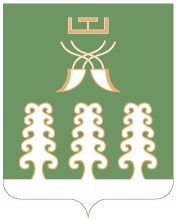 РЕСПУБЛИКА БАШКОРТОСТАНАДМИНИСТРАЦИЯ СЕЛЬСКОГО ПОСЕЛЕНИЯЧАЛМАЛИНСКИЙ СЕЛЬСОВЕТМУНИЦИПАЛЬНОГО РАЙОНАШАРАНСКИЙ РАЙОНС. ЧАЛМАЛЫ,  ТЕЛ.(34769) 2-61-05, 2-62-25Приложение к постановлению Администрации сельского поселения Чалмалинский сельсовет муниципального района Шаранский район Республики Башкортостан№114  от 23.12.2015 года